Estambul, 12 de marzo de 2024El Lounge Business de Turkish Airlines honra una vez más la exhibición de memoria de la UEFA Champions League " The Starry JourneyLa nueva exhibición temática presenta artículos utilizados por estrellas del fútbol de renombre mundial, incluidos Lionel Messi, Karim Benzema, Cristiano Ronaldo y muchos otrosTurkish Airlines, el primer socio aéreo oficial de la UEFA Champions League, ofrece a sus pasajeros de Clase Business un viaje único para revivir algunos de los momentos más icónicos de la historia de los torneos.Tras el éxito de la exhibición del año pasado, lanzada en marzo de 2023, la nueva exhibición muestra artículos icónicos de los equipos europeos con más apariciones en la historia de la Champions League.Los fanáticos dedicados al fútbol pueden maravillarse con las 33 camisetas, 33 balones de partido y dos pares de botines de fútbol, que representan a 33 equipos icónicos de Alemania, Inglaterra, Francia, España, Italia, Portugal, Países Bajos y Turquía.La exhibición única también presenta camisetas firmadas de leyendas del fútbol como Cristiano Ronaldo, Lionel Messi, Karim Benzema, Luis Suárez y Robert Lewandowski.Otros elementos destacados incluyen botines usados por Ricardo Kaká y Francesco Totti, junto con balones de partido firmados de clubes de renombre como Real Madrid, Manchester United, FC Barcelona, FC Bayern Munich, Liverpool FC, Chelsea FC y AC Milan.La exhibición permanece abierta para los visitantes del Lounge Business de Turkish Airlines hasta la final de la UEFA Champions League, que se llevará a cabo el 1 de junio de 2024 en el Estadio de Wembley en Londres.La edición especial de la serie animada de la aerolínea " The Starry Journey", episodio 8, dedicado a mostrar el nuevo tema con invitados sorpresa, se puede ver a través del siguiente enlace: https://www.youtube.com/watch?v=wBlXOLzFaKE El Lounge Business de Turkish Airlines en el Aeropuerto de Estambul ofrece a los pasajeros de Clase Business una experiencia exclusiva y elegante previa al vuelo. Con delicias gourmet, una mezcla de áreas de relajación y trabajo, habitaciones y duchas privadas, servicio de planchado, conserje, espacios de trabajo personales y salas de reuniones, y mucho más, los pasajeros pueden maximizar su experiencia previa al vuelo en el lounge.Más de 80,000 pasajeros al mes pasan por el Lounge Business de Turkish Airlines mientras hacen escala en su hub de Estambul.Enlace de Instagram: https://www.instagram.com/reel/C4axVyDoe45/?igsh=MTdudDRpenowOXV2cw== Acerca de Turkish Airlines:Establecida en 1933 con una flota de cinco aviones, Turkish Airlines, miembro de Star Alliance, cuenta con una flota de 447 aviones (de pasajeros y carga) que vuelan a 345 destinos en todo el mundo, incluyendo 292 destinos internacionales y 53 nacionales en 129 países. Más información sobre Turkish Airlines se puede encontrar en su sitio web oficial www.turkishairlines.com o en sus cuentas de redes sociales en Facebook, X, Youtube, Linkedin e Instagram. Acerca de Star Alliance:La red de Star Alliance fue establecida en 1997 como la primera alianza de aerolíneas verdaderamente global, basada en una propuesta de valor al cliente de alcance global, reconocimiento mundial y servicio sin fisuras. Desde su inicio, ha ofrecido la red de aerolíneas más grande y completa, con un enfoque en mejorar la experiencia del cliente a lo largo del viaje de la Alianza. Las aerolíneas miembro son: Aegean Airlines, Air Canada, Air China, Air India, Air New Zealand, ANA, Asiana Airlines, Austrian, Avianca, Brussels Airlines, Copa Airlines, Croatia Airlines, EGYPTAIR, Ethiopian Airlines, EVA Air, LOT Polish Airlines, Lufthansa, Scandinavian Airlines, Shenzhen Airlines, Singapore Airlines, South African Airways, SWISS, TAP Air Portugal, THAI, Turkish Airlines y United. En general, la red de Star Alliance actualmente ofrece más de 10,000 vuelos diarios a casi 1,200 aeropuertos en 184 países. Se ofrecen vuelos de conexión adicionales a través de los Socios de Conexión de Star Alliance Juneyao Airlines y THAI Smile Airways.Oficina de Prensa de Star Alliance: Tel: +65 8729 6691 Correo electrónico: mediarelations@staralliance.com Visite nuestro sitio web o conéctese con nosotros en las redes sociales:      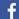 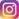 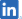 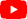 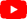 